Name/Logo der SchuleName/Logo der SchuleName/Logo der SchuleBetriebsanweisungFür das Arbeiten mitKühl- und GefriergerätenRaumverantwortlich Raumverantwortlich Raumverantwortlich Gefahren für Mensch und UmweltGefahren für Mensch und UmweltGefahren für Mensch und UmweltGefahren für Mensch und UmweltGefahren für Mensch und UmweltGefahren für Mensch und UmweltGefahren für Mensch und Umwelt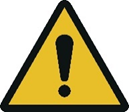 Es bestehen Gefährdungen durch: Unzulässige AufstellungsorteUnzureichende StandsicherheitSehr kalte Metallteiledie eingesetzte Betriebsenergie (elektrischer Strom)Überhitzung des Aggregates durch offenstehende Tür (Brandgefahr)Es bestehen Gefährdungen durch: Unzulässige AufstellungsorteUnzureichende StandsicherheitSehr kalte Metallteiledie eingesetzte Betriebsenergie (elektrischer Strom)Überhitzung des Aggregates durch offenstehende Tür (Brandgefahr)Es bestehen Gefährdungen durch: Unzulässige AufstellungsorteUnzureichende StandsicherheitSehr kalte Metallteiledie eingesetzte Betriebsenergie (elektrischer Strom)Überhitzung des Aggregates durch offenstehende Tür (Brandgefahr)Es bestehen Gefährdungen durch: Unzulässige AufstellungsorteUnzureichende StandsicherheitSehr kalte Metallteiledie eingesetzte Betriebsenergie (elektrischer Strom)Überhitzung des Aggregates durch offenstehende Tür (Brandgefahr)Es bestehen Gefährdungen durch: Unzulässige AufstellungsorteUnzureichende StandsicherheitSehr kalte Metallteiledie eingesetzte Betriebsenergie (elektrischer Strom)Überhitzung des Aggregates durch offenstehende Tür (Brandgefahr)Schutzmaßnahmen und VerhaltensregelnSchutzmaßnahmen und VerhaltensregelnSchutzmaßnahmen und VerhaltensregelnSchutzmaßnahmen und VerhaltensregelnSchutzmaßnahmen und VerhaltensregelnSchutzmaßnahmen und VerhaltensregelnSchutzmaßnahmen und VerhaltensregelnVor erstmaliger Benutzung der Kühl- u. Gefriergeräte ist die Gebrauchsanweisung des Herstellers zu lesenBeim Betrieb sind die Angaben des Herstellers zu beachtenTüren sind immer verschlossen zu halten. Die Türränder müssen immer mit dem Korpus dicht abschließen, damit nicht ständig warme Luft einströmtGeräte müssen immer gut belüftet und nie neben Wärmequellen aufgestellt werdenBelüftungsgitter dürfen nie zugestellt werdenDie oberste Beschickungsebene muss einsehbar seinVor erstmaliger Benutzung der Kühl- u. Gefriergeräte ist die Gebrauchsanweisung des Herstellers zu lesenBeim Betrieb sind die Angaben des Herstellers zu beachtenTüren sind immer verschlossen zu halten. Die Türränder müssen immer mit dem Korpus dicht abschließen, damit nicht ständig warme Luft einströmtGeräte müssen immer gut belüftet und nie neben Wärmequellen aufgestellt werdenBelüftungsgitter dürfen nie zugestellt werdenDie oberste Beschickungsebene muss einsehbar seinVor erstmaliger Benutzung der Kühl- u. Gefriergeräte ist die Gebrauchsanweisung des Herstellers zu lesenBeim Betrieb sind die Angaben des Herstellers zu beachtenTüren sind immer verschlossen zu halten. Die Türränder müssen immer mit dem Korpus dicht abschließen, damit nicht ständig warme Luft einströmtGeräte müssen immer gut belüftet und nie neben Wärmequellen aufgestellt werdenBelüftungsgitter dürfen nie zugestellt werdenDie oberste Beschickungsebene muss einsehbar seinVor erstmaliger Benutzung der Kühl- u. Gefriergeräte ist die Gebrauchsanweisung des Herstellers zu lesenBeim Betrieb sind die Angaben des Herstellers zu beachtenTüren sind immer verschlossen zu halten. Die Türränder müssen immer mit dem Korpus dicht abschließen, damit nicht ständig warme Luft einströmtGeräte müssen immer gut belüftet und nie neben Wärmequellen aufgestellt werdenBelüftungsgitter dürfen nie zugestellt werdenDie oberste Beschickungsebene muss einsehbar seinVerhalten bei Störungen und im GefahrenfallVerhalten bei Störungen und im GefahrenfallVerhalten bei Störungen und im GefahrenfallVerhalten bei Störungen und im GefahrenfallVerhalten bei Störungen und im GefahrenfallVerhalten bei Störungen und im GefahrenfallVerhalten bei Störungen und im GefahrenfallBei Schäden Ausschalten und Lehrer informierenSchäden nur vom Fachmann beseitigen lassenBei Schäden Ausschalten und Lehrer informierenSchäden nur vom Fachmann beseitigen lassenBei Schäden Ausschalten und Lehrer informierenSchäden nur vom Fachmann beseitigen lassenBei Schäden Ausschalten und Lehrer informierenSchäden nur vom Fachmann beseitigen lassenErste HilfeErste HilfeErste HilfeErste HilfeErste HilfeErste HilfeErste Hilfe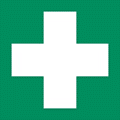 Den Lehrer (Ersthelfer) informieren (siehe Alarmplan) Verletzungen sofort versorgenEintragung in das Verbandbuch vornehmen      Notruf: 112					Krankentransport:  19222Den Lehrer (Ersthelfer) informieren (siehe Alarmplan) Verletzungen sofort versorgenEintragung in das Verbandbuch vornehmen      Notruf: 112					Krankentransport:  19222Den Lehrer (Ersthelfer) informieren (siehe Alarmplan) Verletzungen sofort versorgenEintragung in das Verbandbuch vornehmen      Notruf: 112					Krankentransport:  19222Den Lehrer (Ersthelfer) informieren (siehe Alarmplan) Verletzungen sofort versorgenEintragung in das Verbandbuch vornehmen      Notruf: 112					Krankentransport:  19222Instandhaltung, EntsorgungInstandhaltung, EntsorgungInstandhaltung, EntsorgungInstandhaltung, EntsorgungInstandhaltung, EntsorgungInstandhaltung, EntsorgungInstandhaltung, EntsorgungMängel sind umgehend dem Lehrer bzw. Vorgesetzten zu meldenInstandsetzung nur durch beauftragte und unterwiesene PersonenJährlicher E- Check durch ElektrofachkraftMängel sind umgehend dem Lehrer bzw. Vorgesetzten zu meldenInstandsetzung nur durch beauftragte und unterwiesene PersonenJährlicher E- Check durch ElektrofachkraftMängel sind umgehend dem Lehrer bzw. Vorgesetzten zu meldenInstandsetzung nur durch beauftragte und unterwiesene PersonenJährlicher E- Check durch ElektrofachkraftMängel sind umgehend dem Lehrer bzw. Vorgesetzten zu meldenInstandsetzung nur durch beauftragte und unterwiesene PersonenJährlicher E- Check durch ElektrofachkraftFreigabe:Bearbeitung:17. Juni 2021Freigabe:SchulleitungBearbeitung:17. Juni 2021